                      Сборник Материалов        издается с 2012 г.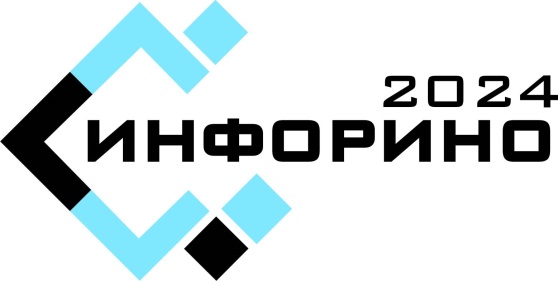 Автор / авторы Название статьи:Автор, ответственный за публикациюАвтор (в случае соавторства – автор, ответственный за публикацию указанной статьи) подтверждает, что данная работа: (да / нет - НЕнужное  удалить)№Ф.И.О. полностью, указывать в фиксированном порядкеТел.e-mail12............Ф.И.О.ДолжностьМесто работы / учебыТел., e-mailтел.: +7 (........) ......................e-mailявляется оригинальной (ранее не была нигде опубликована)да / нетне находится на рассмотрении в других редакцияхда / нетодобрена в данном виде всеми соавторами  да / нетимеет утвержденный порядок указания имен соавторов (после подписания данного соглашения порядок авторов не может быть изменен)да / нетодобрена учреждением, в котором она выполнена (если авторы из разных учреждений, то всеми учреждениями, в которых работают или учатся авторы)да / нетАвтор дает согласие на публикацию своей статьи в сборнике  «Материалы  7-й Международной научно-практической конференции ИНФОРИНО-2024» и безвозмездно передает Оргкомитету авторское право на публикацию данного материала, редактирование, использование в печатной и электронной формах, а также любых возможных формах воспроизведения и распространения, в том числе в электронных библиотеках и наукометрических базах. Автор гарантирует, что имеет право осуществлять такую передачуда / нетАвтор несет ответственность за достоверность содержащихся в статье  сведенийда / нетПодпись    _________________________Число:  ...........	Месяц:  ............	Год:  2024 